Requerimento nº       /2019.Ementa: Informações acerca do desassoreamento da Lagoa dos Cambarás.Senhora PresidenteNobres VereadoresJustificativa: 	No que diz respeito à obra de desassoreamento da Lagoa dos Cambarás, no Country Clube, a Vereadora Mônica Morandi, visando cumprir sua função fiscalizadora, vem pelo presente, respeitosamente e nos termos regimentais desta casa, após a aprovação em plenário, requerer que seja encaminhado o seguinte pedido de informações:Qual a atual situação do Processo Judicial nº 100.346.5.34.2016.8.26.0650 que trata do assunto?Existe autorização do órgão competente? Favor anexar cópia das autorizações pertinentes.Favor enviar cópia do projeto e do estudo da profundidade (Batimetria).Qual o custo total da obra? Especifique.Qual a capacidade de reservatório e qual a prospecção?Considerando que o assoreamento da lagoa é causado em maior parte pela erosão e carreamento das partículas de solo desagregadas do sistema viário que em muitos casos apresenta declividades elevadas na área da microbacia, e que para amenizar o problema seria necessária a pavimentação das ruas de terra, que em julho do presente exercício não estava prevista, atualmente, tendo em vista que o serviço de desassoreamento está sendo realizado, há por parte da municipalidade projeto para pavimentação no local? Justifique.Qual a previsão para o fim da execução do serviço?Além da obra de desassoreamento, existe projeto para revitalização do local? Explane.Valinhos, 05 de setembro de 2019.______________________Mônica MorandiVereadoraFotos anexas.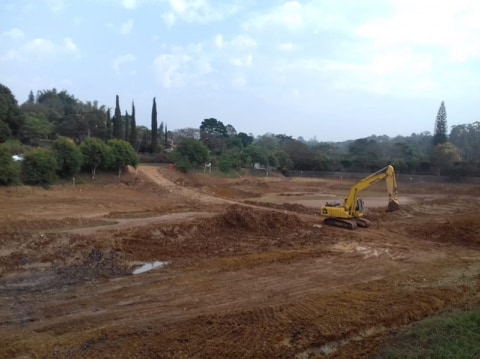 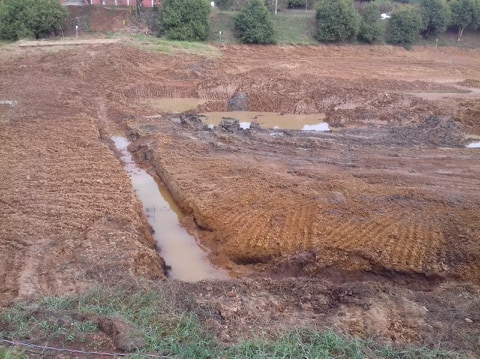 